Контрольные и проверочные работы за III четвертьМатематикаКомплект контрольных работ предлагается в помощь учителям, работающим в 1–4-х классах по программам и учебникам авторов М.И. Моро и др. (издательство «Просвещение»).
Цель работ – изучение учителем уровня математической подготовки учащихся на конец III четверти.
Каждая работа представлена в четырех вариантах. Первые два предлагаются в классах с преобладающим числом средне- и слабоуспевающих детей; третий и четвертый варианты рассчитаны на классы учащихся, имеющих более высокий уровень математической подготовки. Учитель вправе самостоятельно выбрать для своего класса подходящие варианты работ по своему усмотрению.
Оценивание контрольных работ производится в соответствии с существующими нормами оценок. В 1-м классе отметки не выставляются.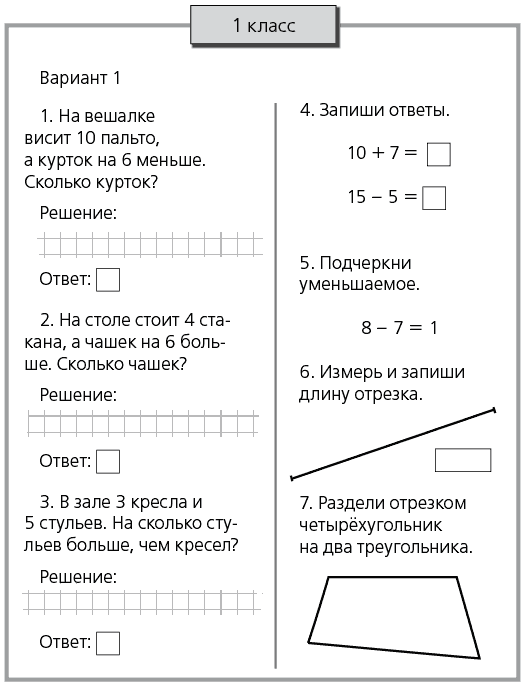 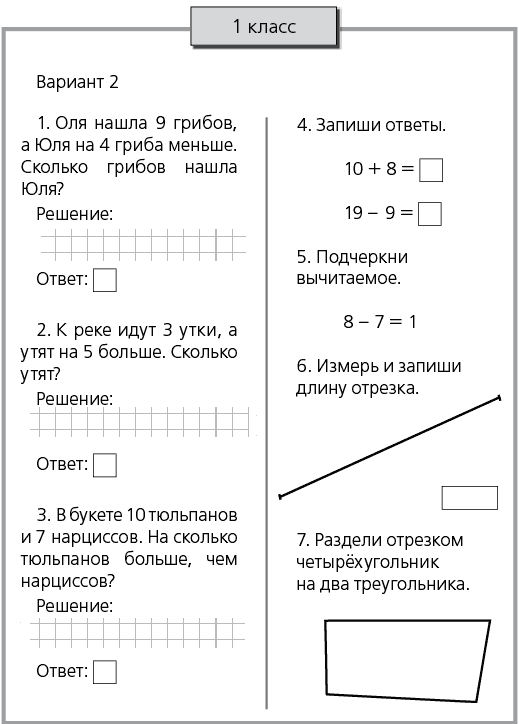 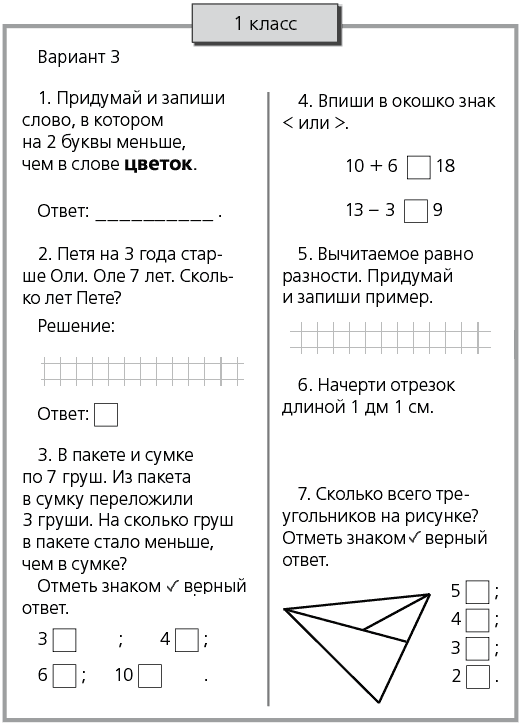 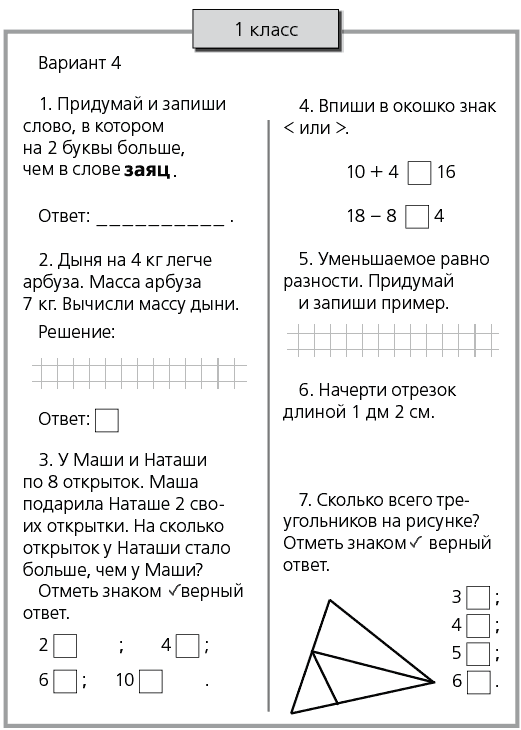 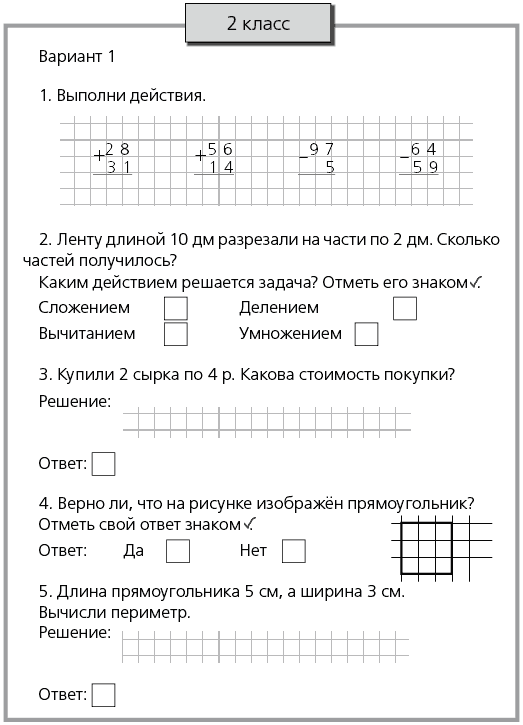 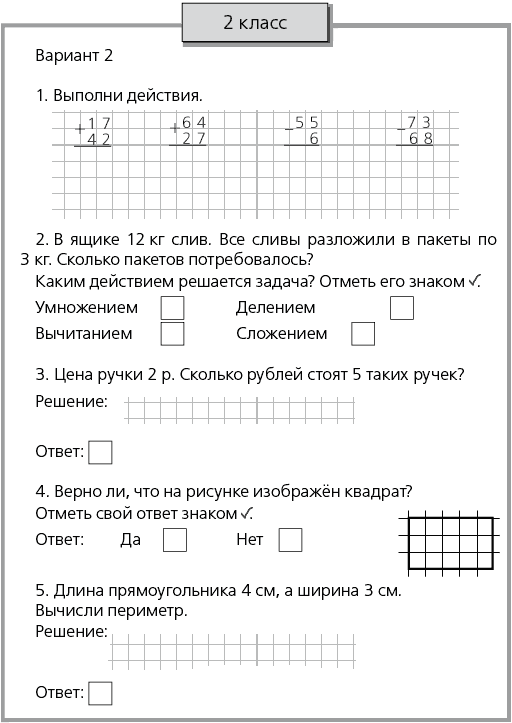 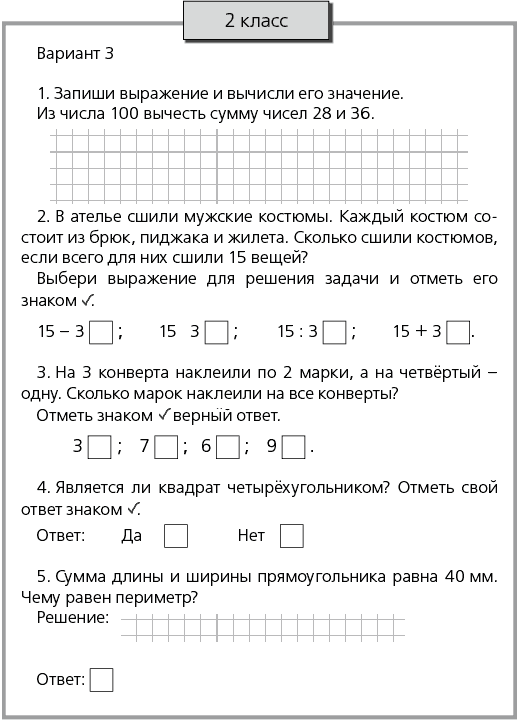 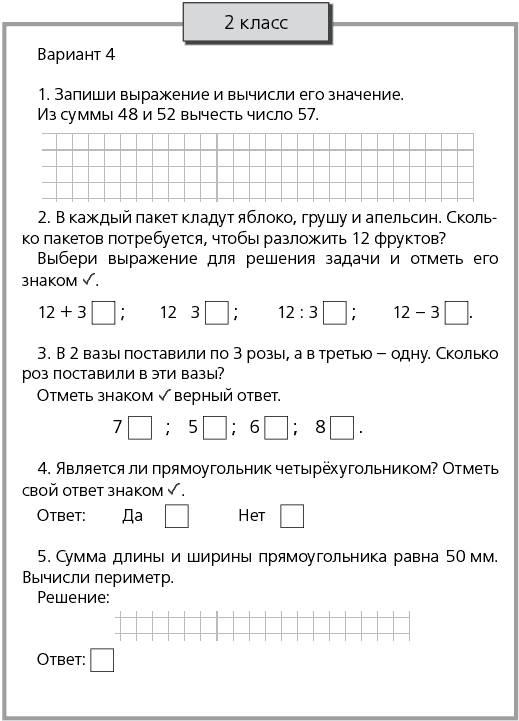 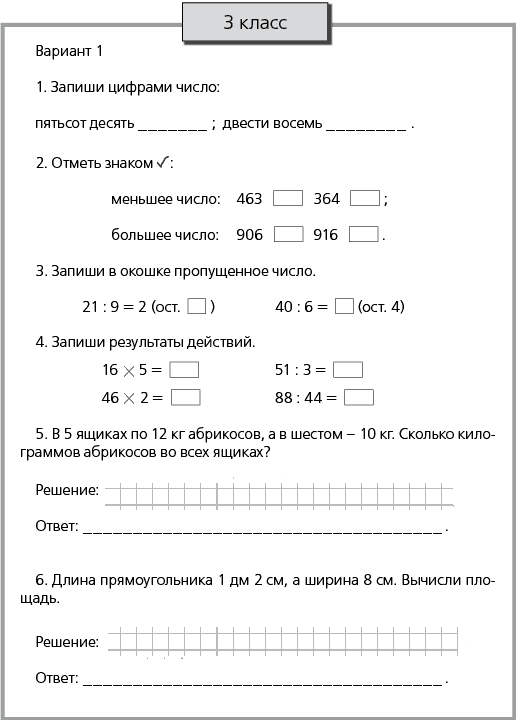 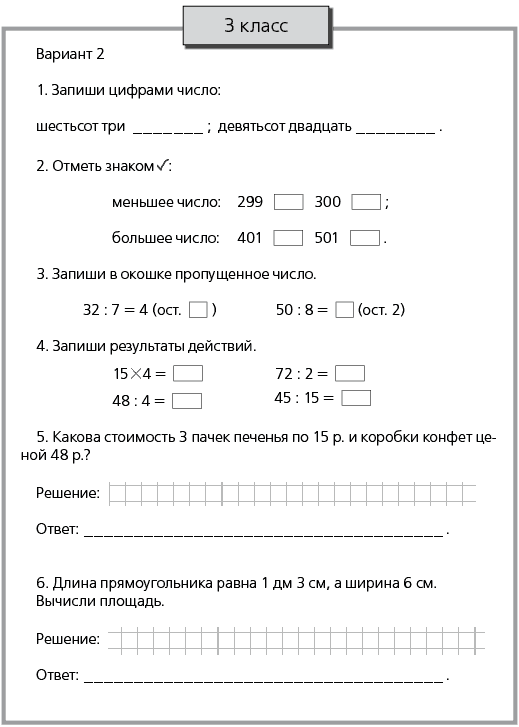 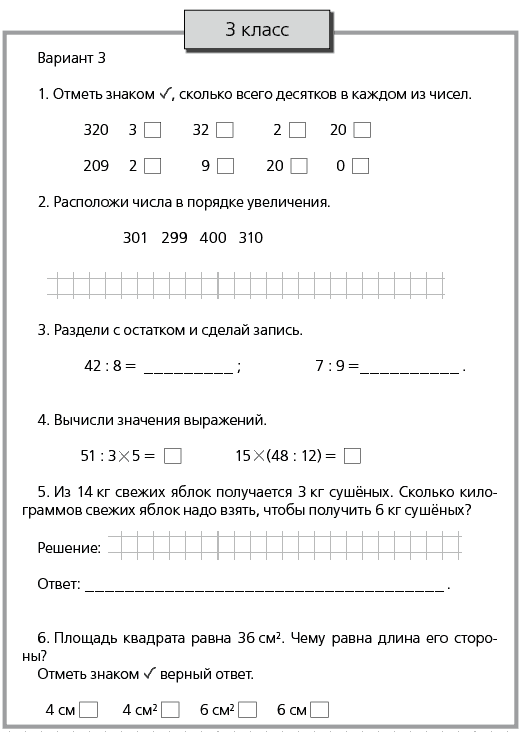 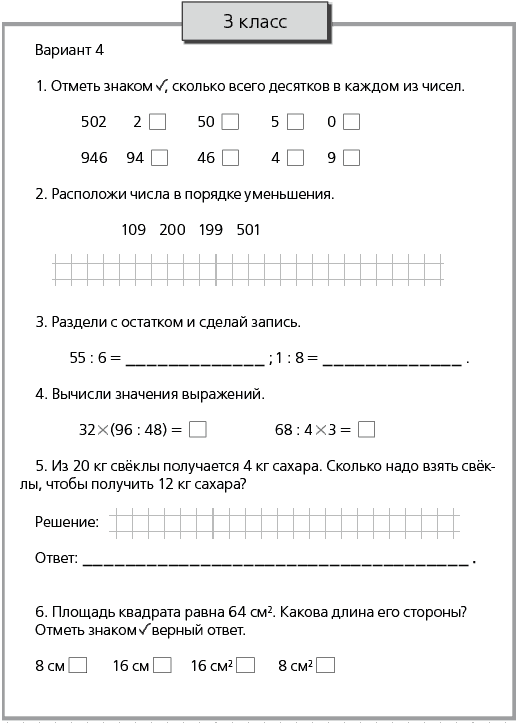 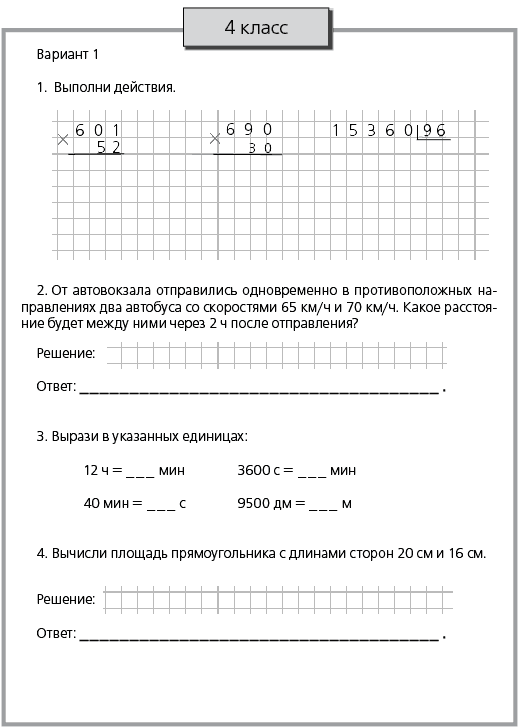 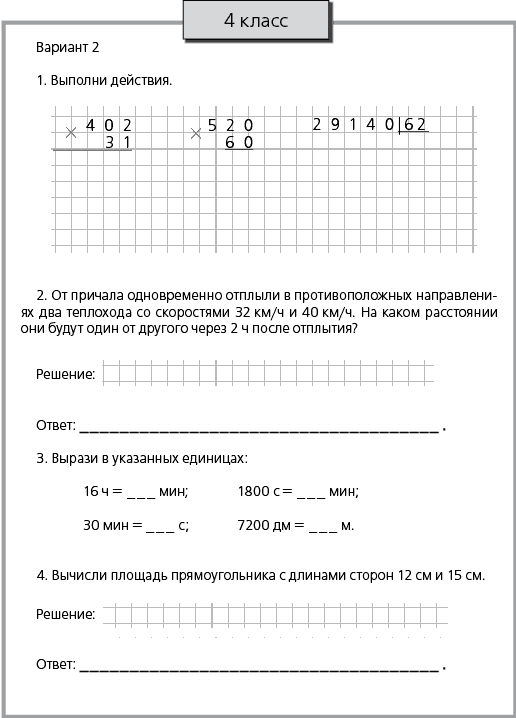 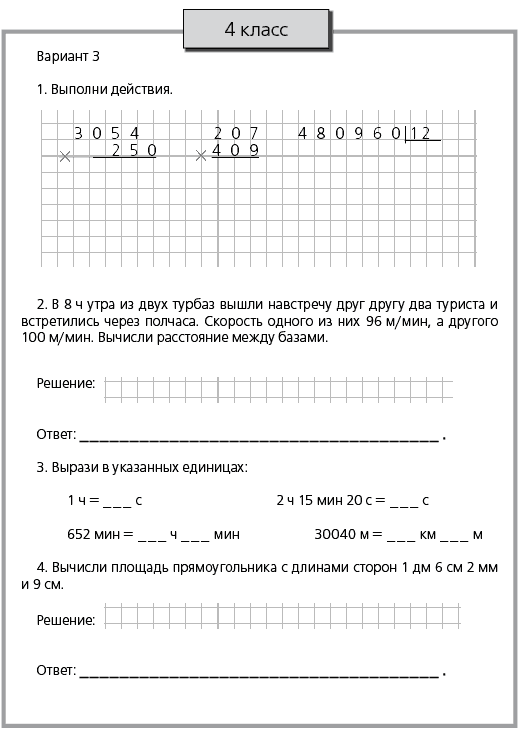 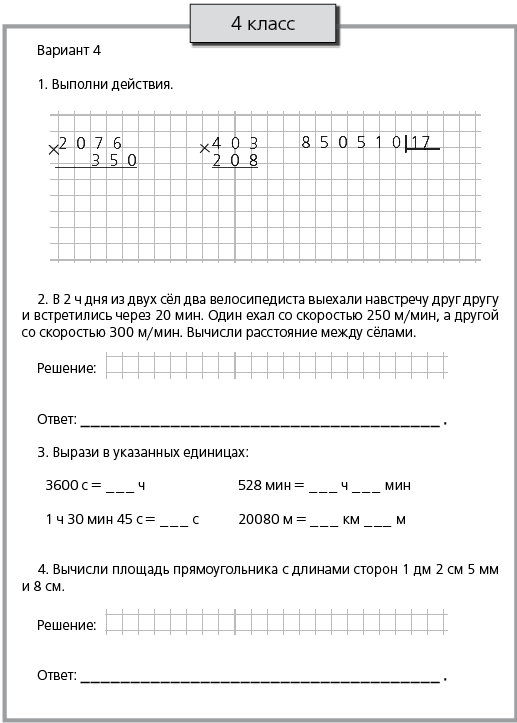 